1. SZAKASZ: Az anyag/keverék és a vállalat/vállalkozás azonosítása1.1. TermékazonosítóKémiai név: EK-szám: CAS szám: CAS szerinti elnevezés: REACH regisztrációs szám: Index szám: 1.2. Az anyag vagy keverék megfelelő azonosított felhasználásai, illetve ellenjavallt felhasználásaiMegfelelő azonosított felhasználás: 1.3. A biztonsági adatlap szállítójának adataiSzállító: A biztonsági adatlapért felelős személy e-mail címe: 1.4. Sürgősségi telefonszámEgészségügyi Toxikológiai Tájékoztató Szolgálat Nagyvárad tér 2. 1096 BUDAPEST  Telefon: +36 80 20 11 992. SZAKASZ: A veszély azonosítása2.1. Az anyag vagy keverék osztályozásaA 1272/2008/EK (CLP) rendelet szerinti osztályozás2.2. Címkézési elemekA 1272/2008/EK (CLP) rendelet szerinti címkézés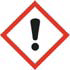 Veszélyt jelző piktogramokFigyelmeztetés: VeszélyFigyelmeztető mondatok:Óvintézkedésre vonatkozó mondatok:Kiegészítő veszélyességi információ (EU): 2.3. Egyéb veszélyekAz anyag nem PBT vagy vPvB besorolású. .3. SZAKASZ: Összetétel/összetevőkre vonatkozó információk3.1. AnyagokKémiai jellemzés4. SZAKASZ: Elsősegély-nyújtási intézkedések4.1. Az elsősegély-nyújtási intézkedések ismertetéseAzonnal távolítsuk el a szennyezett ruházatotBőrrel érintkezve: Bő vízzel azonnal mossuk le alaposanSzembe kerülve: Az anyag szembe kerülése esetén, azonnal és legalább 15 percig folyó vízzel mossuk a szemet, miközben a szemhéjakat széthúzzuk. Forduljunk szemorvoshoz.Lenyelés esetén:Belélegzés esetén:4.2. A legfontosabb – akut és késleltetett - tünetek és hatásokTünetek: A legfontosabb ismert tünetek és hatások leírása az osztályozásnál (lásd 2. szakasz) és/vagy a11. pontban található., További lényeges tünetek és hatások a mai napig nem ismertek.4.3. A szükséges azonnali orvosi ellátás és különleges ellátás jelzéseKezelés: Tüneti kezelés (méregtelenítés, életfunkciók), speciális antidótum (ellenanyag) nem ismert.5. SZAKASZ: Tűzvédelmi intézkedésekTűzveszélyességi osztály: A – fokozottan tűz és robbanásveszélyes.5.1. Oltóanyag Víz, szén-dioxid hab, oltópor.5.2. Az anyagból vagy a keverékből származó különleges veszélyek Gőzei a levegőnél nehezebbek. 5.3. Tűzoltóknak szóló javaslatNe tartózkodjunk a veszélyes zónában megfelelő kémiai védőöltözék és friss levegős készülék nélkül.6. SZAKASZ: Intézkedések véletlenszerű expozíciónál6.1. Személyi óvintézkedések, egyéni védőeszközök és vészhelyzeti eljárásokA személyi védelem tekintetében információ a 8. szakaszban található.6.2. Környezetvédelmi óvintézkedésekA szennyezett vizet/tűzoltóvizet gyűjtsük össze. Csatornába/felszíni vizekbe/talajvízbe engedni nem szabad.6.3. A területi elhatárolás és a szennyezésmentesítés módszerei és anyagai Megfelelő rendszeresített eszközzel (folyadékkötő anyaggal) felitatni és ártalmatlanítani. Az abszorbeált/felvett anyagot az előírásoknak megfelelően ártalmatlanítsuk.6.4. Hivatkozás más szakaszokraAz expozíció ellenőrzésére/személyi védőfelszerelésre és az ártalmatlanításra vonatkozó információk a 8. és a 13. szakaszban találhatók.7. SZAKASZ: Kezelés és tárolás7.1. A biztonságos kezelésre irányuló óvintézkedésekNincsenek különleges intézkedések.7.2. A biztonságos tárolás feltételei, az esetleges összeférhetetlenséggel együttÉlelmiszertől, élvezeti cikkektől és állateledeltől elkülönítendő.Tárolótartály számára megfelelő anyagok: nagy sűrűségű polietilén (HDPE), kis sűrűségű polietilén (LDPE), polipropilén, üvegTárolási körülményekre vonatkozó további információ: A tartály jól lezárva, hűvös helyen tárolandó.7.3. Meghatározott végfelhasználás (végfelhasználások)Az 1. szakaszban felsorolt lényeges azonosított felhasználás(ok)nál a 7. szakaszban említett tanácsokat figyelembe kell venni.8. SZAKASZ: Az expozíció ellenőrzése/egyéni védelem8.1. Ellenőrzési paraméterekAz anyag nem szerepel a 5/2020 ITM rendeletben.Regisztrációs adatok:DNEL:PNEC:8.2. Az expozíció ellenőrzéseSzemélyi védőfelszerelésLégzésvédelem: Nem szükségesKézvédelem: Kémiailag ellenálló védőkesztyű (EN 374)Megfelelő anyagok, hosszantartó közvetlen kapcsolat esetén is (ajánlott: védőindex 6, megfelel >480 perc áthatolási időnek az EN 374 szerint). pld. nitrilgumi (), kloroprén gumi (0,5mm), polivinilklorid PVC (), stb.Kiegészítő megjegyzések: A megadott specifikáció teszteredményeken alapul, illetve irodalmi adatok vagy a kesztyűgyártók által megadott információk vagy hasonló anyagok analóg viselkedése alapján került meghatározásra. Számos alkalmazási körülmény következtében (pl. hőmérsékleti viszonyok) figyelembe kell venni, hogy a vegyivédelemre szolgáló védőkesztyűk gyakorlati használhatósága lényegesen rövidebb idejű lehet, mint a kísérletileg meghatározott, áteresztőképesség alapján megállapított időtartam. A nagyszámú típus miatt a gyártó használati utasításait be kell tartani.Szemvédelem: Szorosan záró (kosár ill. kalitka) védőszemüveg (pld. EN 166) és arcvédő.Általános biztonsági és higiéniai intézkedésekA jó ipari higiénia és biztonságtechnikai gyakorlatnak megfelelően kezeljük. A megadott személyi védőfelszerelés kiegészítéseképpen zárt munkaruha viselése kötelező.9. SZAKASZ: Fizikai és kémiai tulajdonságok9.1. Az alapvető fizikai és kémiai tulajdonságokra vonatkozó információka) Halmazállapot			     b) Szín			     c) Szag			     d) Olvadáspont/fagyáspont			     e) Forráspont vagy kezdő forráspont és forrásponttartomány			     f) Tűzveszélyesség 	     g) Felső és alsó robbanási határértékek  			     h) Lobbanáspont i) Öngyulladási hőmérséklet j) Bomlási hőmérsékletk) pHl) Kinematikus viszkozitásm) Oldhatóságn) N-oktanol/víz megoszlási hányados (log értéke)o) Gőznyomás			     p) Sűrűség és/vagy relatív sűrűségq) Relatív gőzsűrűség			     r) Részecskejellemzők9.2. Egyéb információk     .10. SZAKASZ: Stabilitás és reakciókészség10.1. ReakciókészségNincs veszélyes reakció, amennyiben az előírásoknak/utasításoknak megfelelően tároljuk és kezeljükFémkorrózió: Nincs korrozív hatása fémre.Tűzveszélyes gázok képződése: Vízzel nem képez tűzveszélyes gázokat.10.2. Kémiai stabilitásA termék stabil, ha az előírásoknak megfelelően tároljuk és kezeljük.10.3. A veszélyes reakciók lehetőségeNem ismeretesek     10.4. Kerülendő körülményekNem ismeretesek10.5. Nem összeférhető anyagokNem ismeretesek10.6. Veszélyes bomlástermékekVeszélyes bomlástermékek:      11. SZAKASZ: Toxikológiai információk11.1. Az 1272/2008/EK rendeletben meghatározott, veszélyességi osztályokra vonatkozó információka) akut toxicitásb) bőrkorrózió/bőrirritációc) súlyos szemkárosodás/szemirritációd) légzőszervi vagy bőrszenzibilizációe) csírasejt-mutagenitásf) rákkeltő hatásg) reprodukciós toxicitásh) egyetlen expozíció utáni célszervi toxicitás (STOT)i) ismétlődő expozíció utáni célszervi toxicitás (STOT)j) aspirációs veszély     11.2. Egyéb veszélyekkel kapcsolatos információkNincs további információ12. SZAKASZ: Ökológiai információk12.1. Toxicitás 12.2. Perzisztencia és lebonthatóság12.3. Bioakkumulációs képesség12.4. A talajban való mobilitás12.5. A PBT- és a vPvB-értékelés eredményeiA vegyi anyagok regisztrálásáról, értékeléséről, engedélyezéséről és korlátozásáról szóló 1907/2006/EK (REACH) rendelet XIII. melléklete szerint a termék nem felel meg a PBT (perzisztens/bioakkumulatív/toxikus) vagy a vPvB (nagyon perzisztens/nagyon bioakkumulatív) kritériumoknak. 12.6. Endokrin károsító tulajdonságokAz anyag ilyen tulajdonsága nem ismeretes. 12.7. Egyéb káros hatásokNincs további információ.13. SZAKASZ: Ártalmatlanítási szempontok13.1. Hulladékkezelési módszerekA helyi előírásokkal összhangban kell lerakni vagy égetéssel ártalmatlanítani.Szennyezett csomagolás: A nem szennyezett csomagolás újra felhasználható.A csomagolást, amelyet nem lehet megtisztítani, a tartalmának megfelelően kell ártalmatlanítani.14. SZAKASZ: Szállításra vonatkozó információk14.1. UN-szám vagy azonosító szám      14.2. Az ENSZ szerinti megfelelő szállítási megnevezés      14.3. Szállítási veszélyességi osztály(ok)      14.4. Csomagolási csoport      14.5. Környezeti veszélyek      14.6. A felhasználót érintő különleges óvintézkedések      14.7. Az IMO-szabályok szerinti tengeri ömlesztett szállításNem alkalmazható.15. SZAKASZ: Szabályozással kapcsolatos információk15.1. Az adott anyaggal vagy keverékkel kapcsolatos biztonsági, egészségügyi és környezetvédelmi előírások/jogszabályokNincs különleges információ.15.2. Kémiai biztonsági értékelésKémiai biztonsági jelentés (CSA) nem készült.16. SZAKASZ: Egyéb információk
Az adatlap az első változat.Rövidítések és betűszavak:A biztonsági adatlapban feltüntetett adatok jelenlegi tudásunkon és tapasztalatainkon alapulnak, melyek a terméket csak a biztonsági követelményekre való tekintettel jellemzik. Az adatok nem írják le teljes körűen a termék tulajdonságait (nem termék specifikációs adatok). Melléklet: expozíciós forgatókönyvVeszélyességi osztályok  kategóriákFigyelmeztető mondatokAcute Tox. 4.H302 	Lenyelve ártalmasSkin Irrit. 2H315 	Bőrirritáló hatásúSkin Sens. 1H317 	Allergiás bőrreakciót válthat kiEye Irrit. 2H319 	Súlyos szemirritációt okozAcute Tox. 4.H332 	Belélegezve ártalmasResp. Sens. 1H334 	Belélegezve allergiás és asztmás tüneteket, és nehéz légzést okozhatSTOT SE 3H335 	Légúti irritációt okozhatCarc. 2H351 	Feltehetően rákot okozRepr. 2H361 	Lenyelve feltehetően károsítja a termékenységet vagy a születendő gyermeketSTOT RE 2H373 	Ismétlődő vagy hosszabb expozíció esetén lenyelve károsíthatja a szerveketH302 	Lenyelve ártalmasH315 	Bőrirritáló hatásúH319 	Súlyos szemirritációt okozH317 	Allergiás bőrreakciót válthat kiH332 	Belélegezve ártalmasH334 	Belélegezve allergiás és asztmás tüneteket, és nehéz légzést okozhatH335 	Légúti irritációt okozhatH351 	Feltehetően rákot okozH361 	Lenyelve feltehetően károsítja a termékenységet vagy a születendő gyermeketH373 	Ismétlődő vagy hosszabb expozíció esetén lenyelve károsíthatja a szerveketP260	A por/füst/gáz/köd/gőzök/permet belélegzése tilos. P280 	Védőkesztyű/védőruha/szemvédő/arcvédő használata kötelező.P285 	Nem megfelelő szellőzés esetén légzésvédelem kötelező.P302+P352 	HA BŐRRE KERÜL: Lemosás bő szappanos vízzel.P304+P340 	BELÉLEGZÉS esetén: Az érintett személyt friss levegőre kell vinni és olyan nyugalmi testhelyzetbe kell helyezni, hogy könnyen tudjon lélegezni.P309+P311 	Expozíció vagy rosszullét esetén: forduljon TOXIKOLÓGIAI KÖZPONTHOZ vagy orvoshoz..